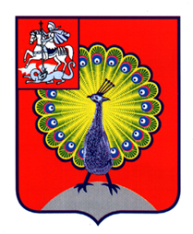 Совет   депутатов   города СерпуховаМосковской   областиРЕШЕНИЕ	В соответствии с Регламентом Совета депутатов города Серпухова Московской области, Совет депутатов города Серпухова решил:1.Утвердить  председателем постоянной депутатской комиссии  Совета депутатов города Серпухова по перспективному развитию города, экономике, научно-промышленной политике, строительству, земельным отношениями и инновационной деятельности депутата Совета депутатов города Серпухова по избирательному округу № 24  Шульгу Михаила Алексеевича.Председательствующий				           М.П. Шелудяков№   27 / 3 от    28  октября  2015 годаОб  утверждении председателя постоянной депутатской комиссии Совета депутатов города Серпухова  по перспективному развитию города, экономике, научно-промышленной политике, строительству, земельным отношениями и инновационной деятельности